Kimberley Town Council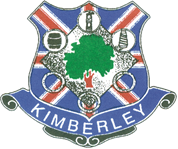 Office:Parish HallNewdigate StreetKimberleyNottinghamNG16 2NJTel: (0115) 9382733theclerk@kimberley-tc.gov.uk1st June 2023Dear CouncillorYou are hereby summoned to attend a meeting of the Estates and Environment Committee to be held on Thursday 8th June 2023 in the Committee Room, Parish Hall, Newdigate Street, Kimberley, at 7.00pm.An agenda is set out below.Yours faithfully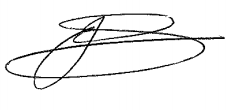 Town ClerkAGENDAEE/23/349	Appointment of Vice ChairEE/23/350	Apologies for AbsenceEE/23/351	Declarations of InterestEE/23/352	Minutes The Minutes of Estates and Environment meeting held on Thursday 13th April 2023 attached.EE/23/353	Public Question TimeEE/23/354	Miners Recreation Ground Update on progress.EE/23/355	Knowle Park Update on progress. EE/23/356	Kimberley Cemetery LandUpdate on discussions with Broxtowe. EE/23/357	Allotments		Update.	EE/23/358	Chapel Road RepairUpdate in relation to repairs to the road surface at the Chapel. EE/23/359	Litter Picking in KimberleySet new ‘Big Clean’ dates.EE/23/360	Kimberley LogoTo resolve which graphic designer to use from the available quotes, attached.EE/23/361	Trees for Climate		Attached. Discussion on potential projects and dates.EE/23/362	Cycling in Kimberley		Discuss and consider implementing the cycling scheme.EE/23/363	Local Communities Fund Capital BidDiscuss and resolve potential bids to submit Chapel repairs (road and building), War Memorial works, and any other areas.EE/23/364	Chapel Wi-Fi ConnectionTo discuss and resolve the need for a Wi-Fi connection at the Chapel for CCTV coverage. Quote attached.EE/23/365	Swingate SignTo approve adoption of care and maintenance of new Swingate village gateway sign. EE/23/366	Parish Hall Bins		Update on refuse collection at the Parish Hall.EE/23/367	Feedback to Full CouncilCllr S Boneham to do a short feedback report to Full Council.EE/23/368	Dates of Next Meetings		HR – Thursday 15th June 2023		Finance – Thursday 22nd June 2023		Full Council - Thursday 29th June 2023		Events – Thursday 6th July 2023Estates and Environment – Thursday 13th July 2023EE/23/369	Exclusion of Public and PressRESOLVED that, under Public Bodies (Admission to Meetings) Act 1960,the public and press be excluded from the meeting for the following items of business on the grounds that it involves the likely disclosure of exempt information.No Excluded Items.